Assist prof.     Zeena bid Ali Dawood--- Applied linguistics and teaching English GrammarVocabularySkills workEveryday English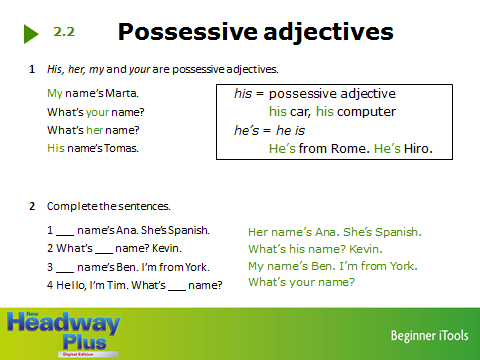 